У В А Г АКафедра військової підготовки офіцерів запасуВійськового інституту танкових військНаціонального  технічного університету“Харківський  політехнічний інститутРОЗПОЧАЛА НАБІР на 2023/2025 рікЗа умов воєнного стану та оперативної обстановки в Харкові та області Громадянам України, які виявили бажання навчатися за програмою підготовки офіцерів запасу мають вищу освіту не нижче бакалавра, або закінчують навчання 2,3,4,5 курсів будуть розглянуті на обрані військові-облікові спеціальності у разі подання в електронному вигляді:Заява (висилається при звернені для подачі документів); копію паспорта(1-а та 2-га сторінка);копію довідки про присвоєння реєстраційного номера облікової картки платника податків;посвідчення про приписку до призивної дільниці (с обох сторін).Зазначені документи (фото)  вислати на електронну пошту:  kafedraVPOZ2020@gmail.com телефон для довідки секретар прийомної комісії -095 55 69 529;оформлення (прийняття ) документів – 066 10 08 373.ДАТИ та ФОРМА ПРОВЕДЕННЯ ВСТУПНИХ ТЕСТІВ, БУДУТЬ ВИЗНАЧЕНІ і ДОВЕДЕНІ ДО АБІТУРІЄНТІВ ПІСЛЯ РОЗГЛЯДУ НАДАНИХ ДОКУМЕНТІВ. 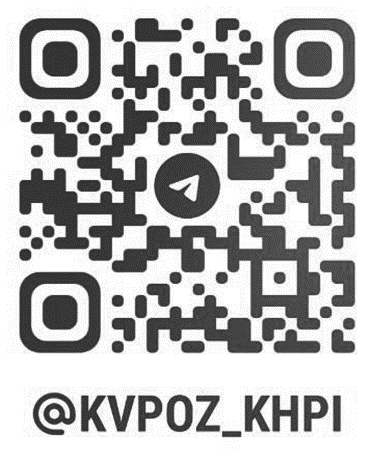 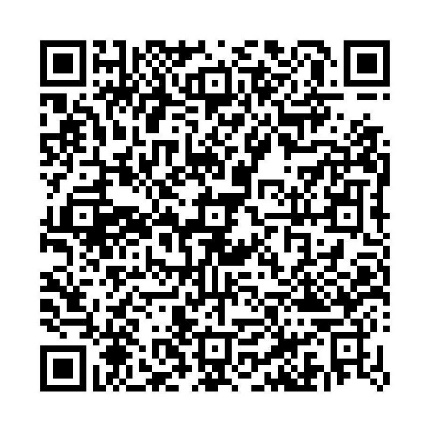 Наш канал в TELEGRAMКонтакти приймальної комісії